Профилактика экстремизма и терроризмаЧто такое экстремизм и терроризм?В наше время современное российское общество переживает трансформацию системы ценностей, обусловленную модернизацией общественной жизни. Процессы глобализации в экономической, политической, культурной сферах, втягивающие население стран в миграционные потоки разного характера и уровня приводят к усложнению структурных связей конкретных обществ и всего сообщества в целом. Эти факторы вопределенной степени стимулируют напряженность в межнациональных отношениях, сопровождающуюся межэтническими конфликтами, и на этой почве начинают появляться различные оппозиционные группы, пытающиеся добиться желаемого для них результата через экстремизм и терроризм.Для успешного противостояния экстремизму и терроризму, их профилактике в обществе необходимо знать и понимать преступную сущность этих явлений.Экстремизм - приверженность отдельных лиц, групп, организаций к крайним, радикальным взглядам, позициям и мерам в общественной деятельности.Экстремизм распространяется как на сферу общественного сознания, общественной психологии, морали, идеологии, так и на отношения между социальными группами (социальный экстремизм), этносами (этнический или национальный экстремизм), общественными объединениями, политическими партиями, государствами (политический экстремизм), конфессиями (религиозный экстремизм).Экстремизм многообразен, также разнообразны порождающие его мотивы. Основными мотивами являются: материальный, идеологический, желания преобразования и неудовлетворенности реальной ситуацией, власти над людьми, интереса к новому виду активной деятельности, товарищеский, самоутверждения, молодежной романтики, героизма, игровой, привлекательности смертельной опасности.Мотивация правонарушителей существенно отличается от мотивации законопослушных граждан. Мотивацию преступного поведения в экстремистских организациях разделяют на личную и групповую. Нахождение в группе способствует возникновению определенных мотивов поведения, постановке новых целей и уходу от старых. При формировании мотивов и целей экстремистской активности в группе, как правило, происходит обмен мнениями, знаниями, опытом, а также взаимное убеждение и внушение, ускоряющее решимость совершить преступление.Экстремистской деятельностью (экстремизмом) является:насильственное изменение основ конституционного строя и нарушение целостности Российской Федерации;публичное оправдание терроризма и иная террористическая деятельность;возбуждение социальной, расовой, национальной или религиозной розни; пропаганда исключительности, превосходства либо неполноценности человека по признаку его социальной, расовой, национальной, религиозной или языковой принадлежности или отношения к религии;нарушение прав, свобод и законных интересов человека и гражданина в зависимости от его социальной, расовой, национальной, религиозной или языковой принадлежности или отношения к религии;воспрепятствование осуществлению гражданами их избирательных прав и права на участие в референдуме или нарушение тайны голосования, соединенные с насилием либо угрозой его применения;воспрепятствование законной деятельности государственных органов, органов местного самоуправления, избирательных комиссий, общественных и религиозных объединений или иных организаций, соединенное с насилием либо угрозой его применения;совершение преступлений по мотивам, указанным в пункте "е" части первой статьи 63 Уголовного кодекса Российской Федерации;пропаганда и публичное демонстрирование нацистской атрибутики или символики либо атрибутики или символики, сходных с нацистской атрибутикой или символикой до степени смешения;публичные призывы к осуществлению указанных деяний либо массовое распространение заведомо экстремистских материалов, а равно их изготовление или хранение в целях массового распространения;публичное заведомо ложное обвинение лица, замещающего государственную должность Российской Федерации или государственную должность субъекта Российской Федерации, в совершении им в период исполнения своих должностных обязанностей деяний, указанных в настоящей статье и являющихся преступлением;организация и подготовка указанных деяний, а также подстрекательство к их осуществлению;финансирование указанных деяний либо иное содействие в их организации, подготовке и осуществлении, в том числе путем предоставления учебной, полиграфической и материально-технической базы, телефонной и иных видов связи или оказания информационных услуг.Правовые и организационные основы противодействия экстремистской деятельности, ответственность за осуществление экстремистской деятельности определены Федеральным законом Российской Федерации «О противодействии экстремистской деятельности» №114-ФЗ от 25.07.2002 г.В Российской Федерации запрещаются создание и деятельность общественных и религиозных объединений, иных организаций, цели или действия которых направлены на осуществление экстремистской деятельности.Законом «О противодействии экстремистской деятельности» определено понятие экстремистской организации - это общественное или религиозное объединение либо иная организация, в отношении которых по основаниям, предусмотренным настоящим Федеральным законом, судом принято вступившее в законную силу решение о ликвидации или запрете деятельности в связи с осуществлением экстремистской деятельности.Экстремистскими материалами признаются предназначенные для обнародования документы либо информация на иных носителях, призывающие к осуществлению экстремистской деятельности либо обосновывающие или оправдывающие необходимость осуществления такой деятельности, в том числе труды руководителей национал-социалистской рабочей партии Германии, фашистской партии Италии, публикации, обосновывающие или оправдывающие национальное и (или) расовое превосходство либо оправдывающие практику совершения военных или иных преступлений, направленных на полное или частичное уничтожение какой-либо этнической, социальной, расовой, национальной или религиозной группы.В сфере противодействия экстремистской деятельности Министерство юстиции Российской Федерации и его территориальные органы осуществляют следующие полномочия:в случае выявления фактов, свидетельствующих о наличии признаков экстремизма в деятельности общественного или религиозного объединения либо иной организации, выносят в адрес данной организации предупреждение в письменной форме о недопустимости такой деятельности;в установленных законом случаях обращается в суд с заявлением о ликвидации общественного или религиозного объединения;при обращении в суд в установленных законом случаях принимают решения о приостановлении или прекращении деятельности общественного или религиозного объединения.Политическая практика экстремизма находит выражение в различных формах экстремистской деятельности, начиная от проявлений, не выходящих за конституционные рамки, и заканчивая такими острыми и общественно опасными формами как мятеж, повстанческая деятельность, терроризм.Терроризм в отечественной юридической литературе рассматривается как крайняя форма проявления экстремизма.Терроризм - сложное социально-политическое и криминальное явление, обусловленное внутренними и внешними противоречиями общественного развития.Уголовный кодекс Российской Федерации предусматривает ответственность за терроризм, - то есть совершение взрыва, поджога или иных действий, создающих опасность гибели людей, причинения значительного ущерба либо наступление опасных последствий, если эти действия совершены в целях нарушения общественной безопасности, устрашения населения либо оказания воздействия на принятие решений органами власти, а также угроза свершения указанных действий в тех же целях.В Российской Федерации запрещаются создание и деятельность организаций, цели или действия которых направлены на пропаганду, оправдание и поддержку терроризма или совершение преступлений, предусмотренных статьями 205 - 206, 208, 211, 277 - 280, 282.1, 282.2 и 360 Уголовного кодекса Российской Федерации.Терроризм - представляет собой многоплановую угрозу для жизненно важных интересов личности, общества и государства, одну из наиболее опасных разновидностей политического экстремизма в глобальном и региональном масштабах.По своей социально-политической сущности терроризм представляет собой систематическое, социально или политически мотивированное, идеологически обоснованное применение насилия либо угроз применения такового, посредством которого через устрашение физических лиц осуществляется управление их поведением в выгодном для террористов направлении и достигаются преследуемые террористами цели.Терроризм включает несколько взаимосвязанных элементов: идеологию терроризма (теории, концепции, идейно-политические платформы); террористические структуры (международные и национальные террористические организации, экстремистские - правые и левые, националистические, религиозные и другие общественные организации, структуры организованной преступности и т.п.), а также собственно террористическую практику (террористическую деятельность).Экстремизм и его разновидность терроризм представляют реальную опасность как для международного сообщества в целом, так и для нашего государства в частности.Профилактика террористической и другой экстремистской деятельности включает в себя подготовку и реализацию государством и уполномоченными им органами комплексной системы политических, социально-экономических, информационных, воспитательных, организационных, оперативно-розыскных, правовых, специальных и иных мер, направленных на предупреждение, выявление, пресечение террористической деятельности, минимизацию ее последствий, установление и устранение способствующих ей причин и условий.Профилактика экстремизма и терроризма - это не только задача государства, но и задача представителей гражданского общества. Эта работа зависит от четкой позиции политических партий, общественных и религиозных объединений, граждан. В нашей стране профилактика экстремистских проявлений должна рассматриваться как инструмент объединения усилий граждан России в укреплении нашего экономического и политического потенциала.Полезные ссылки: антитеррор.Национальный портал противодействия терроризму "Россия. Антитеррор".   http://www.antiterror.ru/Азбука безопасности. Антитеррор.   http://azbez.com/safety/antiterror Антитеррористическая безопасность в школе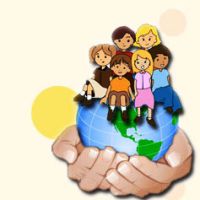 Добро и зло – эти вечные незыблемые понятия идут нога в ногу в современном мире. Мир, доброта, мама, семья, школа, родина – ни у кого не возникнет сомнений в том, что все это можно назвать одним словом «добро». Но существует на планете чума, носящая название «терроризм». Если несколько десятков лет назад многие и не догадывались о сути и значении этого ужасного явления, то сегодня о нем необходимо не только знать, но и быть наготове, чтобы не оказаться заложником ситуации. Вот почему учителя на классных часах вынуждены знакомить детей с правилами антитеррористической безопасности в школе.Основные принципыТрудно объяснить ученикам младших и средних классов, что такое терроризм. Как можно рассказать ребенку, что взрослые люди способны из-за своих политических, религиозных, экономических игр подвергать опасности жизни многих других людей, которые зачастую выступают, как бы это жестоко ни звучало, разменной монетой? Особенно, если речь идет о ни в чем неповинных детях, как это было с двумя сотнями учеников Бесланской школы в 2004 году, погибших от пуль террористов.Но таковы суровые реалии нашей жизни. Мероприятия по антитеррористической безопасности, включающие беседы, ситуационные игры, наглядно объясняющие школьникам, как вести себя в случае террористической угрозы, – это необходимость. Дети должны уметь систематизировать знания, анализировать информацию, принимать решения о том, как вести себя в экстренной ситуации, оказавшись в заложниках, оказывать себе и окружающим элементарную медицинскую помощь.Если обобщить, то во время занятий на тему терроризма педагоги раскрывают детям следующие аспекты:четкое разграничение добра и зла;обсуждение проблемы терроризма с приведением примеров;изучение основ антитеррористической безопасности;работа в группах;подведение итогов.В конце занятия дети не напуганы. Они осознают, что бояться террора не нужно. Со злом необходимо бороться, а зная, как следует действовать в экстремальной ситуации, это делать легче.Жизненно важные знанияОсновные меры антитеррористической безопасности заключаются в следовании правилам поведения при теракте, действиях при захвате в заложники, обращении с опасными предметами, поведении в толпе напуганных людей. Никто, ни родители, ни учителя, ни правоохранительные органы не могут помочь в таких ситуациях, ведь опасность может поджидать и в маршрутке, и в метро. Внимательность, осмотрительность, акценты на необычных мелочах (чужая машина во дворе, оставленный без присмотра пакет или коробка, подозрительный человек и т.д.) – это то, что может спасти жизнь не одному человеку. Но только взрослые должны предпринимать меры по устранению угрозы! Трогать подозрительные тюки, сумки и коробки запрещено!Если ситуация вышла из-под контроля, и ребенок оказался в руках террористов, он не должен им перечить, бунтовать, пытаться убежать. Спокойствие, покладистость, терпение, вежливость – главные помощники. Ребенок должен знать, что безопасные места – это дверные проемы, углы, любые выемки в стенах. А если помощь подоспела, но его несет течение напуганной толпы, то следует держаться в ее центре, не высовывать руки, не наклоняться за упавшими вещами, сторониться неподвижных предметов (решетки, столбы, стены).Надеемся, эти знания так и останутся чистой теорией, которая никогда ребенку не пригодится на практике, но не зря говорят «информирован – значит, вооружен». Мира и ясного неба над головой всем людям планеты!Кроме того, родителям необходимо знать, как уберечь ребенка от злоумышленников.Памятки по антитерроруВозможные места установки взрывных устройств. ПосмотретьПризнаки наличия взрывных устройств. Посмотреть Что делать при обнаружении взрывного устройства. Посмотреть Поведение пострадавших. ПосмотретьОсторожно, незнакомец! Посмотреть Телефонное хулиганство. Посмотреть Бесхозные вещи - это угроза! Посмотреть Действия при получении угрозы. Посмотреть Действия по предупреждению терроризма. ПосмотретьПравила поведения заложников. ПосмотретьЧто необходимо знать о коррупции. Посмотреть